CROSSWORD «ANIMALS»2                                                                            9                                                           4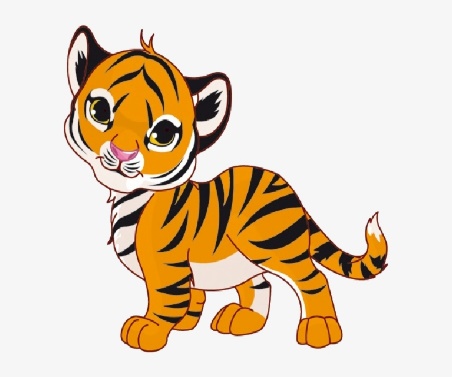 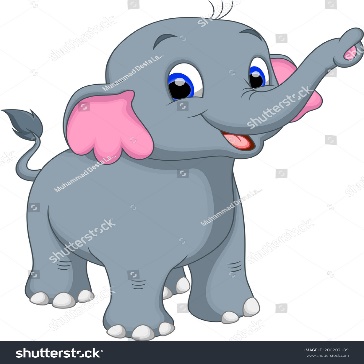 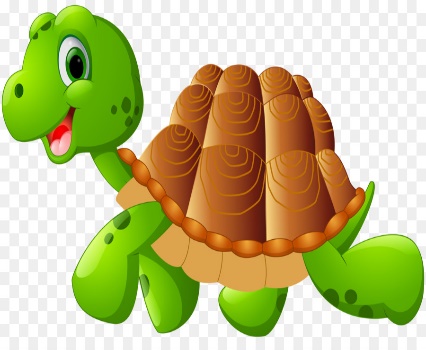 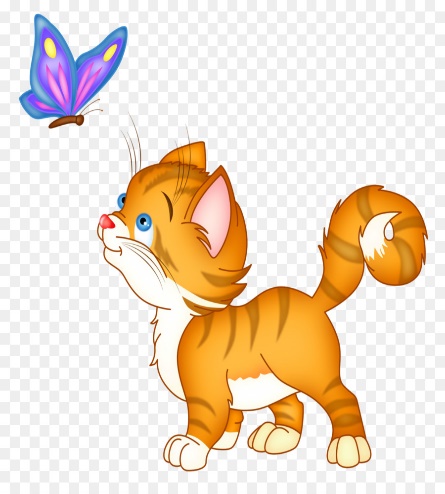 8   65                                    1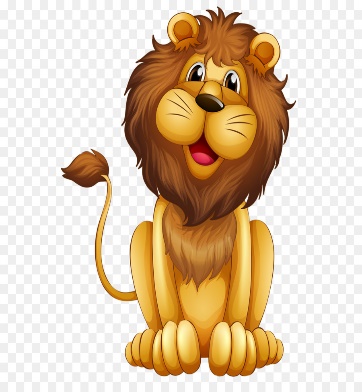 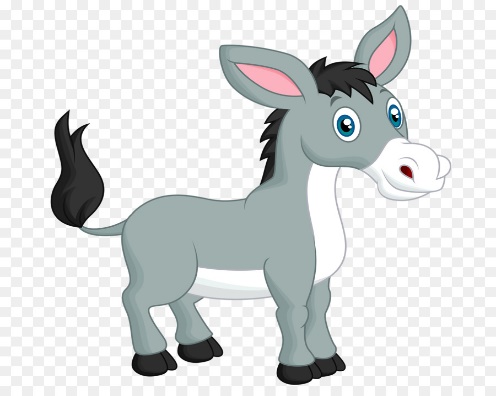 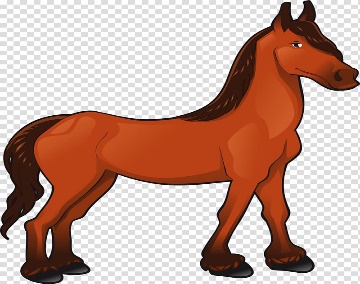 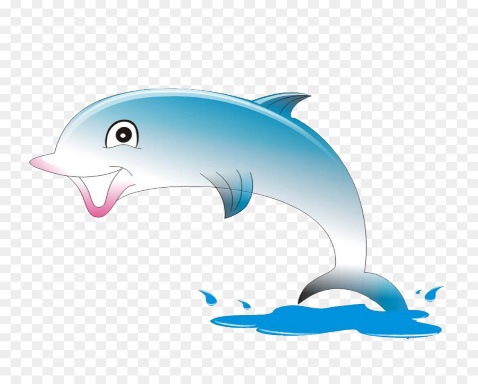 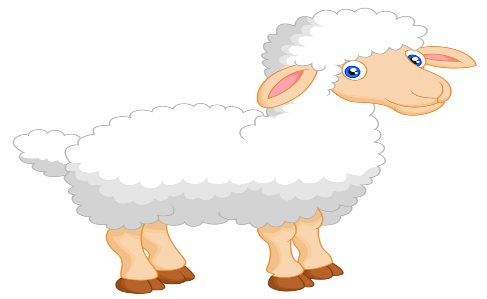 123456789